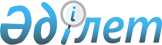 О внесении изменений в решение Шиелийского районного маслихата от 27 декабря 2019 года №49/16 "О бюджете сельского округа Актоган на 2020-2022 годы"
					
			С истёкшим сроком
			
			
		
					Решение Шиелийского районного маслихата Кызылординской области от 30 июля 2020 года № 57/6. Зарегистрировано Департаментом юстиции Кызылординской области 4 августа 2020 года № 7574. Прекращено действие в связи с истечением срока
      В соответствии со статьей 109-1 Кодекса Республики Казахстан от 4 декабря 2008 года "Бюджетный кодекс Республики Казахстан" и пунктом 2-7 статьи 6 Закона Республики Казахстан от 23 января 2001 года "О местном государственном управлении и самоуправлении в Республике Казахстан", Шиелийский районный маслихат РЕШИЛ:
      1. Внести в решение Шиелийского районного маслихата от 27 декабря 2019 года № 49/16 "О бюджете сельского округа Актоган на 2020-2022 годы" (зарегистрировано в Реестре государственной регистрации нормативных правовых актов за номером 7060, опубликовано в эталонном контрольном банке нормативных правовых актов Республики Казахстан от 5 января 2020 года) следующие изменения:
      пункт 1 изложить в новой редакции: 
      "1. Утвердить бюджет сельского округа Актоган на 2020 - 2022 годы согласно приложениям 1, 2 и 3, в том числе на 2020 год в следующих объемах:
      1) доходы - 40103 тысяч тенге, в том числе: 
      налоговые поступления - 770 тысяч тенге;
      поступления трансфертов - 39333 тысяч тенге;
      2) затраты - 40103 тысяч тенге;
      3) чистое бюджетное кредитование - 0; 
      бюджетные кредиты - 0;
      погашение бюджетных кредитов - 0;
      4) сальдо по операциям с финансовыми активами - 0; 
      приобретение финансовых активов - 0;
      поступления от продажи финансовых активов государства - 0;
      5) дефицит (профицит) бюджета – 0;
      6) финансирование дефицита (использование профицита) бюджета -0;
      поступление займов - 0; 
      погашение займов - 0; 
      используемые остатки бюджетных средств - 0.".
      Приложение 1 к указанному решению изложить в новой редакции согласно приложению к настоящему решению.
      2. Настоящее решение вводится в действие с 1 января 2020 года и подлежит официальному опубликованию. Бюджет сельского округа Актоган на 2020 год
					© 2012. РГП на ПХВ «Институт законодательства и правовой информации Республики Казахстан» Министерства юстиции Республики Казахстан
				
      Председатель сессии Шиелийскогорайонного маслихата

К. Шәукебаев

      Cекретарь Шиелийскогорайонного маслихата

Б. Сыздық
Приложение к решению Шиелийcкого районного маслихата от 30 июля 2020 года № 57/6Приложение 1 к решениюШиелийского районного маслихата от 27 декабря 2019 года №49/16
Категория
Категория
Категория
Категория
Сумма, тысяч тенге
Класс 
Класс 
Класс 
Сумма, тысяч тенге
Подкласс
Подкласс
Сумма, тысяч тенге
Наименование
Сумма, тысяч тенге
1. Доходы
40103
1
Налоговые поступления
770
01
Подоходный налог
10
2
Индивидуальный подоходный налог
10
04
Hалоги на собственность
760
1
Hалоги на имущество
30
3
Земельный налог
100
4
Hалог на транспортные средства
630
4
Поступления трансфертов 
39333
02
Трансферты из вышестоящих органов государственного управления
39333
3
Трансферты из районного (города областного значения) бюджета
39333
Функциональная группа 
Функциональная группа 
Функциональная группа 
Функциональная группа 
Администратор бюджетных программ
Администратор бюджетных программ
Администратор бюджетных программ
Программа
Программа
Наименование
2. Затраты
40103
01
Государственные услуги общего характера
17933
124
Аппарат акима города районного значения, села, поселка, сельского округа
17933
001
Услуги по обеспечению деятельности акима города районного значения, села,поселка, сельского округа
17933
06
Социальная помощь и социальное обеспечение
1213
124
Аппарат акима города районного значения, села, поселка, сельского округа
1213
003
Оказание социальной помощи нуждающимся гражданам на дому
1213
07
Жилищно-коммунальное хозяйство
967
124
Аппарат акима города районного значения, села, поселка, сельского округа
967
008
Освещение улиц населенных пунктов
967
08
Культура, спорт, туризм и информационное пространство
11990
124
Аппарат акима города районного значения, села, поселка, сельского округа
11990
006
Поддержка культурно-досуговой работы на местном уровне
11990
09
Прочие
8 000
124
Аппарат акима города районного значения, села, поселка, сельского округа
8 000
040
Реализация мер по содействию экономическому развитию регионов в рамках Программы "Развитие регионов"
8000
3.Чистое бюджетное кредитование
0
4. Сальдо по операциям с финансовыми активами
0
5. Дефицит (профицит) бюджета
0
6. Финансирование дефицита (использование профицита) бюджета
0
 7
Поступление займов
0
16
Погашение займов
0
8
Используемые остатки бюджетных средств
0
1
Остатки бюджетных средств
0
Свободные остатки бюджетных средств
0